О применении взысканий, предусмотренных  статьями 14.1., 15 и 27 Федерального закона  «О муниципальной службе в Российской Федерации» за несоблюдение ограничений и запретов, требований о предотвращении или об урегулировании конфликта интересов и неисполнение обязанностей, установленных в целях противодействия коррупции  В соответствии с Федеральными законами от 25.12.2008г. №273-ФЗ «О противодействии коррупции», от 02.03.2007 N 25-ФЗ «О муниципальной службе в Российской Федерации»,  Совет сельского поселения Раздольевский  сельсовет муниципального района Краснокамский район Республики БашкортостанР Е Ш И Л: 1. Утвердить положение о порядке применения взысканий, предусмотренных статьями 14.1., 15 и 27 Федерального закона от 02.03.2007г. N 25-ФЗ «О муниципальной службе в Российской Федерации» за несоблюдение ограничений и запретов, требований о предотвращении или об урегулировании конфликта интересов и неисполнение обязанностей, установленных в целях противодействия коррупции согласно приложению. 2. Контроль за исполнением настоящего решения возложить на постоянную депутатскую комиссию по социально-гуманитарным вопросам.Глава сельского поселенияРаздольевский  сельсовет 				Н.Г.ФатхиевПриложение к решению Совета сельского поселения Раздольевский сельсовет муниципального района Краснокамский район Республики Башкортостан от 19 апреля 2019г. № 317ПОЛОЖЕНИЕ о порядке применения взысканий, предусмотренных статьями 14.1., 15 и 27 Федерального закона от 02.03.2007г. N 25-ФЗ «О муниципальной службе в Российской Федерации» за несоблюдение ограничений и запретов, требований о предотвращении или об урегулировании конфликта интересов и неисполнение обязанностей, установленных в целях противодействия коррупции1. Настоящим положением устанавливается порядок применения взысканий, предусмотренных статьями 14.1., 15 и 27 Федерального закона от 02.03.2007г. N 25-ФЗ «О муниципальной службе в Российской Федерации» за несоблюдение ограничений и запретов, требований о предотвращении или об урегулировании конфликта интересов и неисполнение обязанностей, установленных в целях противодействия коррупции (далее - взысканий, установленных в целях противодействия коррупции) в отношении муниципальных служащих сельского поселения Раздольевский   сельсовет муниципального района Краснокамский район Республики Башкортостан (далее - муниципальный служащий).2. За несоблюдение муниципальным служащим ограничений и запретов, требований о предотвращении или об урегулировании конфликта интересов и неисполнение обязанностей, установленных в целях противодействия коррупции Федеральными законами от 02.03.2007г. N25-ФЗ «О муниципальной службе в Российской Федерации», от 25.12.2008г. N273-ФЗ «О противодействии коррупции» налагаются следующие дисциплинарные взыскания (далее – взыскания):1) замечание;2) выговор;3) увольнение с муниципальной службы по соответствующим основаниям. 3. Взыскания налагаются решением руководителя органа местного самоуправления на муниципального служащего на основании документов, указанных в пункте 7 настоящего Положения.4. Условия, сроки применения и снятия взысканий определяются трудовым законодательством.5. Муниципальный служащий подлежит увольнению с муниципальной службы в связи с утратой доверия в случаях совершения правонарушений, установленных статьями 14.1 и 15 Федерального закона от 02.03.2007г. N25-ФЗ «О муниципальной службе в Российской Федерации» решением руководителя органа местного самоуправления.6. При применении взысканий учитываются:1) характер совершенного муниципальным служащим коррупционного правонарушения, его тяжесть, обстоятельства, при которых оно совершено;2) соблюдение муниципальным служащим других ограничений и запретов, требований о предотвращении или об урегулировании конфликта интересов и исполнение им обязанностей, установленных в целях противодействия коррупции;3) предшествующие результаты исполнения муниципальным служащим своих должностных обязанностей.7. Взыскания, предусмотренные статьями 14.1, 15 и 27 Федерального закона от 02.03.2007г. N25-ФЗ «О муниципальной службе в Российской Федерации», применяются руководителем органа местного самоуправления (работодателем) на основании:1) доклада о результатах проверки, проведенной должностными лицами кадровой службы, ответственными за профилактику коррупционных и иных правонарушений в органе местного самоуправления сельского поселения Раздольевский сельсовет муниципального района Краснокамский район Республики Башкортостан;2) рекомендации комиссии по соблюдению требований к служебному поведению муниципальных служащих и урегулированию конфликта интересов сельского поселения Раздольевский сельсовет муниципального района Краснокамский район Республики Башкортостан в случае, если доклад о результатах проверки направлялся в комиссию;3) объяснений муниципального служащего;4) иных материалов с учетом требований, запретов и ограничений, установленных законодательством о муниципальной службе.8. Основаниями для применения взысканий являются: 1) несоблюдение муниципальным служащим ограничений и запретов, требований о предотвращении или об урегулировании конфликта интересов и неисполнение обязанностей, установленных в целях противодействия коррупции Федеральным законом от 02.03.2007г. N25-ФЗ «О муниципальной службе в Российской Федерации», Федеральным законом от 25.12.2008г. N273-ФЗ «О противодействии коррупции» и другими федеральными законами;2) утрата доверия в случаях совершения правонарушений, установленных статьями 14.1 и 15 Федерального закона от 02.03.2007г. N25-ФЗ «О муниципальной службе в Российской Федерации».БАШКОРТОСТАН РЕСПУБЛИКАҺЫ КРАСНОКАМА РАЙОНЫ МУНИЦИПАЛЬ РАЙОНЫ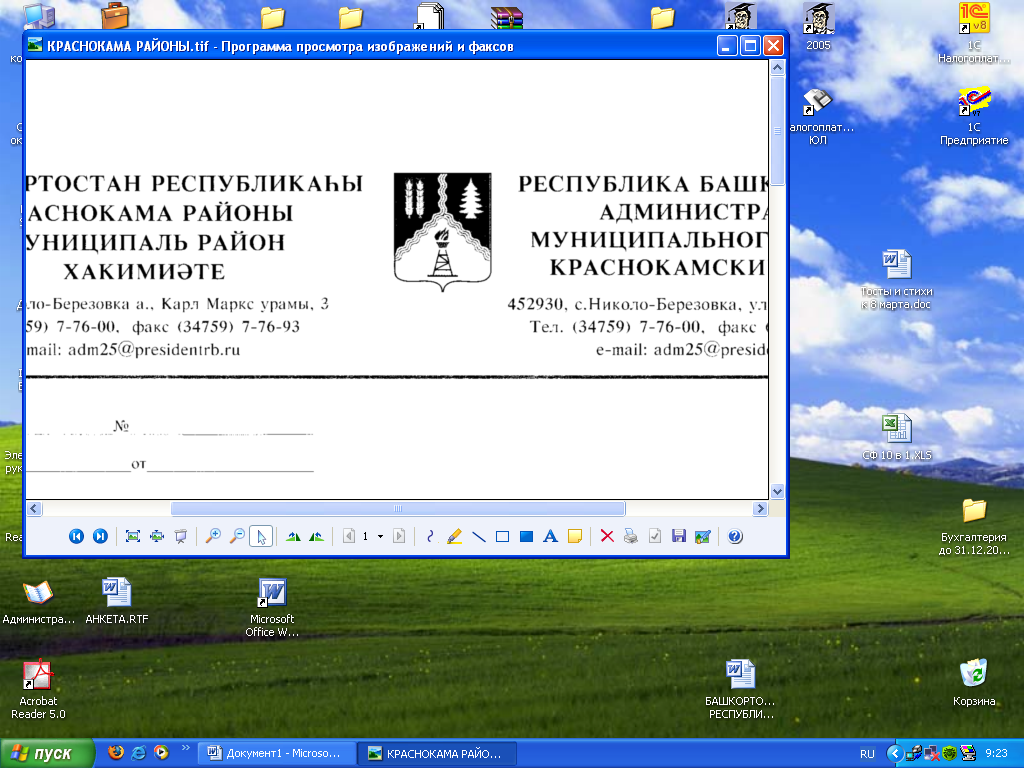 РЕСПУБЛИКА БАШКОРТОСТАНМУНИЦИПАЛЬНЫЙ РАЙОНКРАСНОКАМСКИЙ РАЙОНРАЗДОЛЬЕАУЫЛ СОВЕТЫАУЫЛ БИЛӘМӘҺЕ СОВЕТЫСОВЕТСЕЛЬСКОГО ПОСЕЛЕНИЯРАЗДОЛЬЕВСКИЙ СЕЛЬСОВЕТ452935, Раздолье ауылы, Йәштәр урамы, 3Б;Тел. (34759) 7-05-39, факс (34759) 7-05-34e-mail: razdol-krasn@yandex.ru452935,д. Раздолье, ул. Молодежная, 3Б:Тел. (34759) 7-05-39, факс (34759) 7-05-34e-mail: razdol-krasn@yandex.ru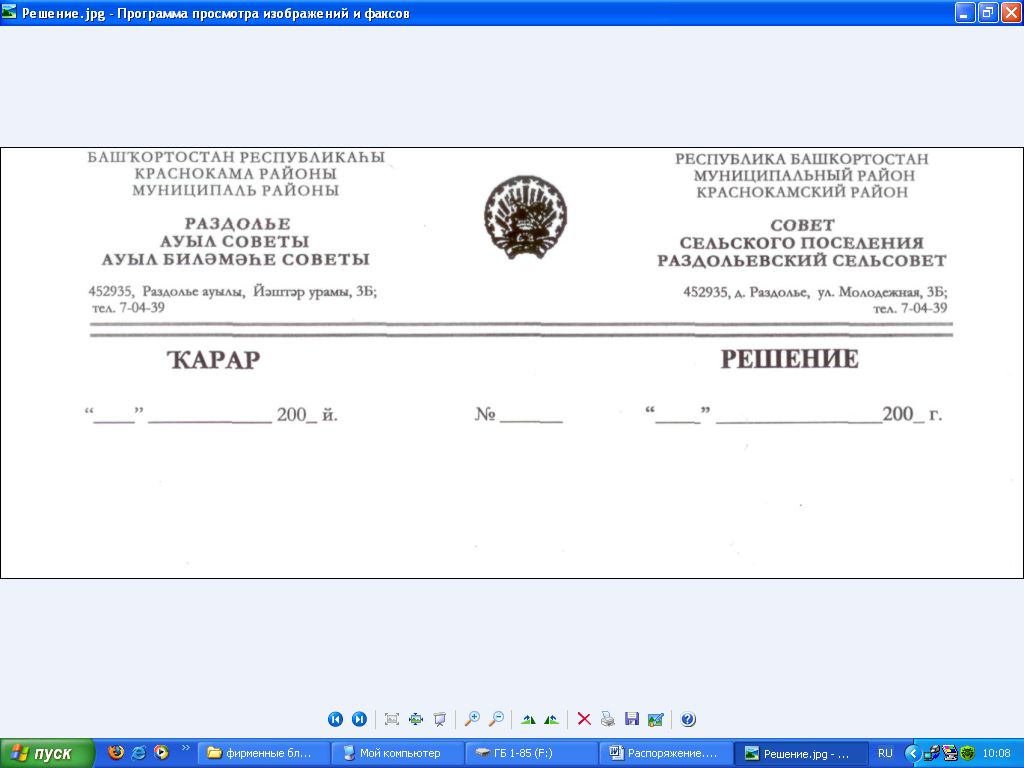 «19»   04    2019  й.№ 317«19 »    04     2019 г..